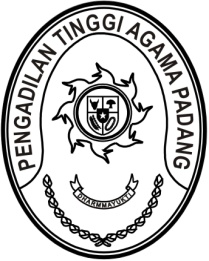 Nomor     	:	W3-A//OT.01.2/10/2021	6 Oktober 2021Lampiran	:	-Perihal	:	Informasi Jumlah Responden		Diinput dalam SHPRBZIYth. Deputi Reformasi Birokrasi, Akuntabilitas Aparatur, dan Pengawasan KemenPANRBAssalamu’alaikum, Wr. Wb.Dalam rangka pelaksanaan survei hasil penilaian reformasi birokrasi dan zona integritas (SHPRBZI), kami sampaikan informasi terkait responden pada SHPRBZI, sebagai berikut :Nama Unit Kerja 				: Pengadilan Tinggi Agama PadangInstansi Pemerintah			: Mahkamah Agung RIJumlah Populasi Pengguna		:Layanan/Stakeholder(dari Januari 2021)Angka Sampling				:(Metode Krejcie and Morgan) Jumlah Responden yang diinput	:Berdasarkan data di atas disampaikan bahwa Pengadilan Tinggi Agama Padang dapat memenuhi 30 responden SHPRBZI yang diinput.	Demikian informasi ini kami sampaikan. Atas perhatiannya diucapkan terima kasih. WassalamKetua,Zein Ahsan